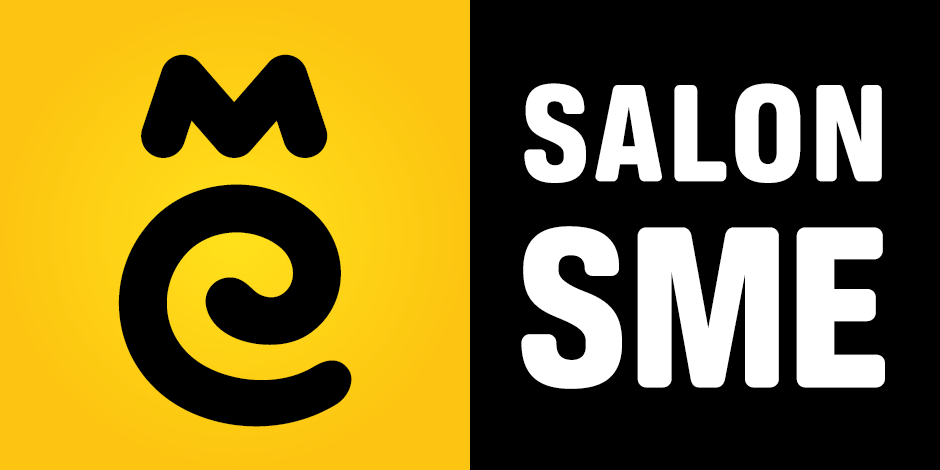 300 caractères : Salon SME – 1er et 2 octobre 2018 - Palais des Congrès - ParisQue vous soyez dirigeant de petite entreprise, créateur, candidat à la franchise, consultant indépendant… Ne manquez pas ce rendez-vous unique pour booster vos projets de création ou de développement !Accès gratuit au salon et aux conférences.Badge d’accès gratuit sur le site du Salon SME. Lien : http://www.salonsme.com/espace-visiteurs/inscription/landing-gene-new.php?utm_source=part&utm_medium=pub&utm_campaign=txt_kit_com&utm_content=SME 500 caractères : Salon SME – 1er et 2 octobre 2018 - Palais des Congrès - ParisQue vous soyez dirigeant de petite entreprise, créateur, candidat à la franchise, consultant indépendant… Ne manquez pas ce rendez-vous unique pour booster vos projets de création ou de développement !
Plus de 450 experts pour vous conseiller et vous orienter150 conférences en accès libre 150 exposants pour trouver des solutions dédiées Accès gratuit au salon et aux conférences.Badge d’accès gratuit sur le site du Salon SME. Lien : http://www.salonsme.com/espace-visiteurs/inscription/landing-gene-new.php?utm_source=part&utm_medium=pub&utm_campaign=txt_kit_com&utm_content=SME 500 caractèresSalon SME – 1er et 2 octobre 2018 - Palais des Congrès - ParisQue vous soyez dirigeant de petite entreprise, créateur, candidat à la franchise, consultant indépendant… Ne manquez pas ce rendez-vous unique pour booster vos projets de création ou de développement !3 journées dédiées :La Journée Jeunes entrepreneurs La Journée des Femmes Entrepreneures Le Lundi de la FranceAccès gratuit au salon et aux 150 conférences.Badge d’accès gratuit sur le site du Salon SME. Lien : http://www.salonsme.com/espace-visiteurs/inscription/landing-gene-new.php?utm_source=part&utm_medium=pub&utm_campaign=txt_kit_com&utm_content=SME  